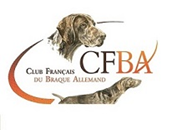                           COTISATION 2019         ⃝  Adhésion                                            ⃝  RenouvellementNom * :                                                                           /	                                                                           Prénom *  :    _____________________________ /	                                                                             Adresse : 	                                                                                                                                             Code postal :                              Ville :                                                    __________________  Pays : __________         Téléphone :                                                                         Mobile : 	                              Adresse email  ***   : 	                                                             ⃝ Cotisation simple 37 € (France)   - 42 € (Etranger)            ⃝ Cotisation couple ** 42 € (France)   - 47 € (Etranger)    ⃝ Cotisation Membre Bienfaiteur : minimum  42 € (France) - 47 € (Etranger)      *     Indiquer noms (si différents) et prénoms pour une cotisation couple.    **     La cotisation couple concerne 2 membres/adhérents domiciliés à la même adresse               mais ne recevant qu’un seul exemplaire de publications éditées par le C.F.B.A.   ***    Votre adresse Email facilite le contact au sein de l’Association, elle est essentielle.Règlement par Chèque bancaire (France) libellé à l’ordre du CFBApar virement bancaire ou par mandat postal (Etranger),Code Banque: (BIC) AGRIFRPP 835 -- (IBAN) FR76 1350 6100 0020 1766 7800 042Fait à                                                                                            le                     /               /__________      Adresser ce formulaire au Trésorier :OLIVIER MICHEL 32 rue d’Ecosse 59116 HOUPLINES - Tel : 06 23 49 25 96                              Mail : oliviermichel.cfba@gmail.com 